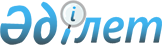 Б.Ә.Мұхаметжановты Маңғыстау облысының әкімі қызметіне тағайындау туралыҚазақстан Республикасы Президентінің 2011 жылғы 22 желтоқсандағы № 202 Жарлығы      Мұхаметжанов Бауыржан Әлімұлы Маңғыстау облысының әкімі болып тағайындалсын.      Қазақстан Республикасының

      Президенті                                 Н. Назарбаев
					© 2012. Қазақстан Республикасы Әділет министрлігінің «Қазақстан Республикасының Заңнама және құқықтық ақпарат институты» ШЖҚ РМК
				